АКТ визуального осмотра земельного участкаДата осмотра       12 марта 2021 годаВремя осмотра   15-40 по адресу: с. Подгородняя Покровка, ул.Переволоцкая/пер.Пологий, участок №4/19 кадастровый номер 56:21:1801002:1196Лица, проводившие осмотр:Ахмерова Ольга Геннадьевна – главный специалист администрации МО Подгородне-Покровский сельсовет;Ломакин А.В. – главный специалист администрации МО Подгородне-Покровский сельсовет.На основании заявления Аминева Р.З., Тучковой Ю.И. (№61,62 от 10.03.2021) собственников земельного участка по проекту решения о предоставлении разрешения на условно разрешенный вид использования земельного участка с кадастровым номером  56:21:1801002:1196 с  «для индивидуального жилищного строительства и ведения личного подсобного хозяйства» на «блокированная жилая застройка» код 2.3. сотрудники выехали на место нахождения земельного участка. Осмотр проводился в дневное время, при естественном освещенииПри визуальном осмотре выявлено, что на земельном участке объекты строительства отсутствуют.Акт составлен в 1 экземпляре для приобщения к делу по публичным слушаниям, назначенным на 30.03.2020 с 15-30.Прилагаются 2 фотографии на 1 листе.Подписи лиц, проводивших осмотр:Ахмерова О.Г.    __________________Ломакин А.В. ___________________Приложение к акту осмотра от 12.03.2021 – с. Подгородняя Покровка, ул.Переволоцкая/пер.Пологий, участок №4/19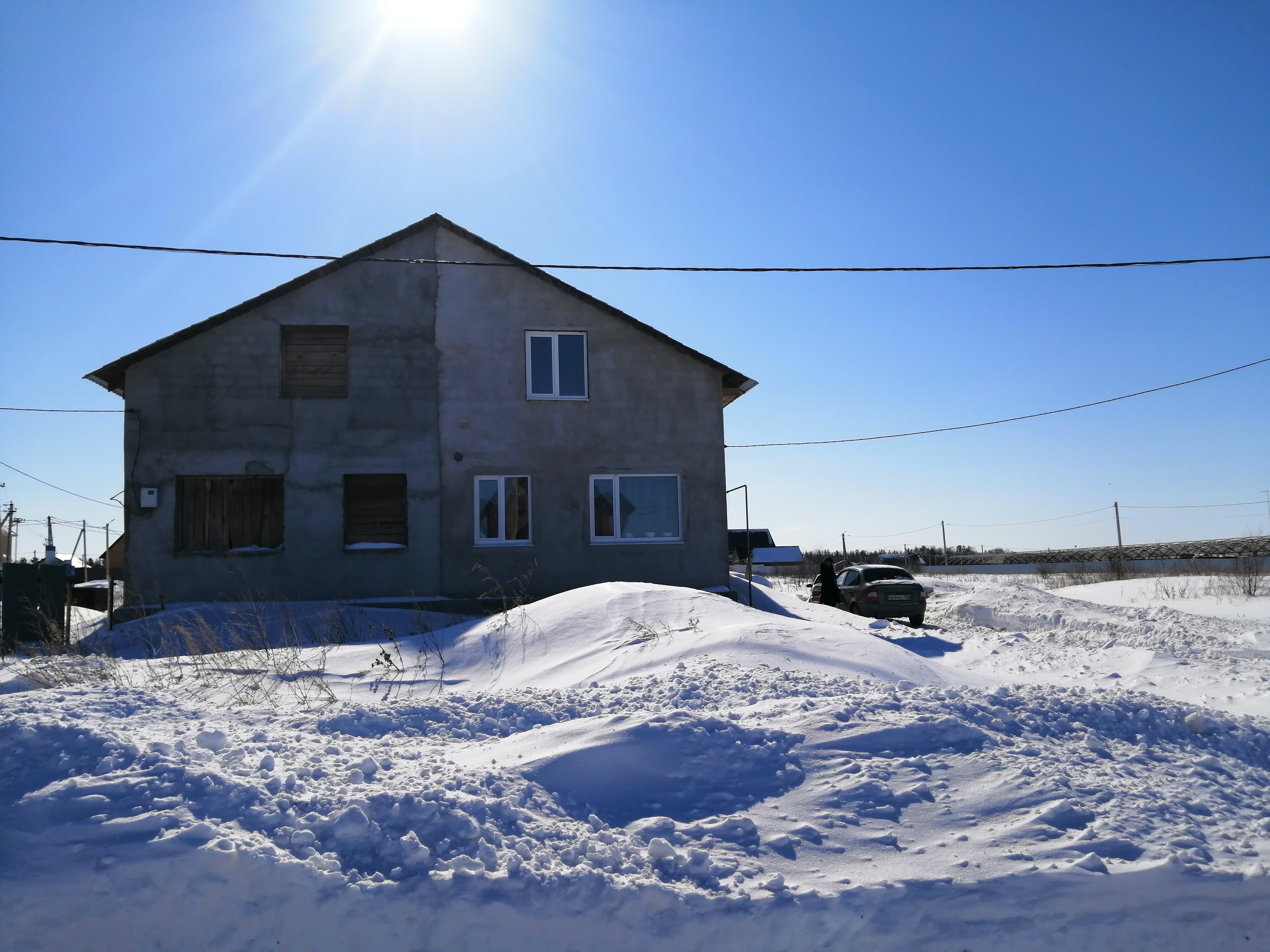 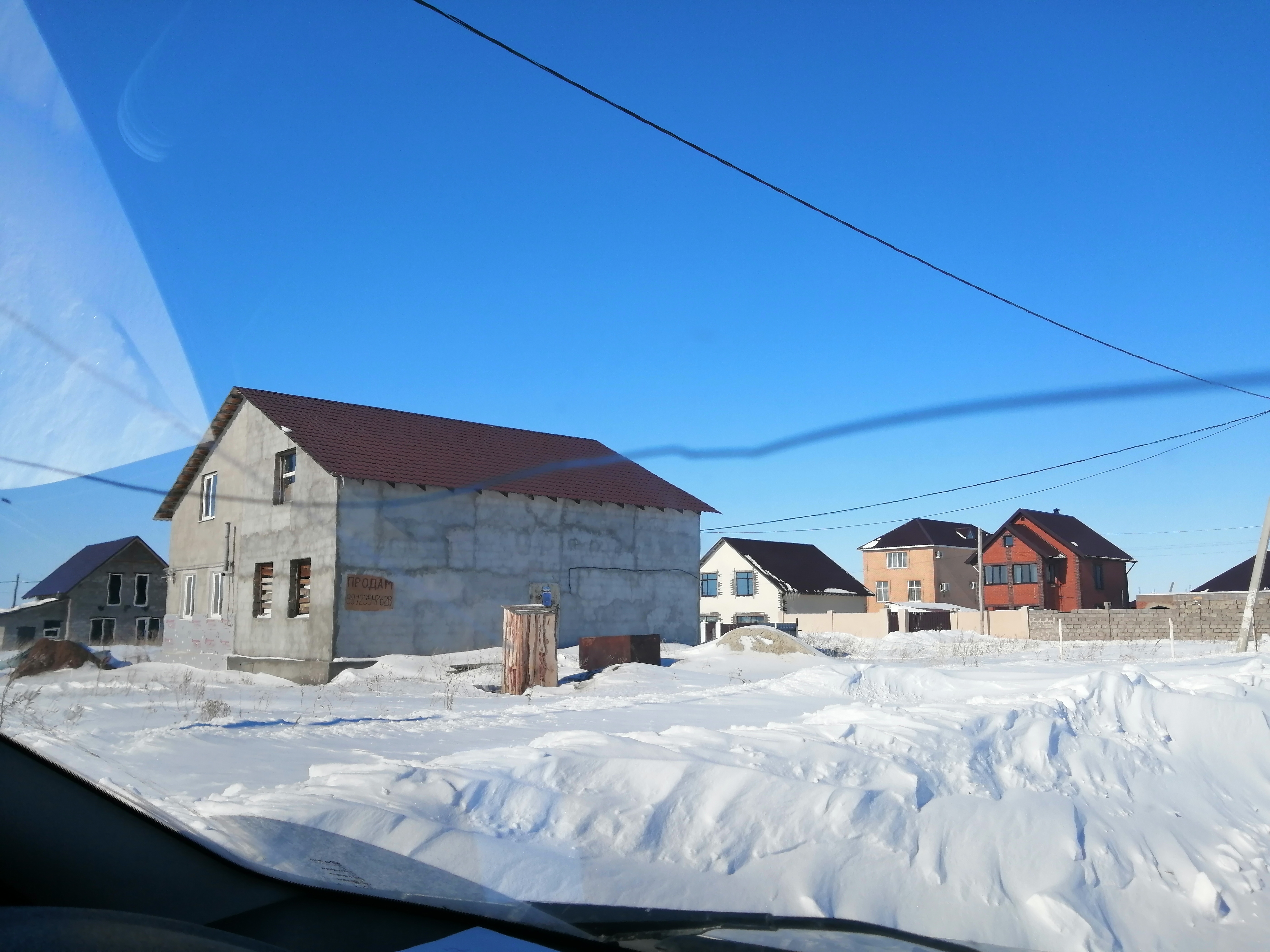 